Camden County Board of Tax AssessorsMINUTESRegular MeetingThursday, June 3, 2021 6:00 PMA) 	INVOCATION: 

	The meeting was called to order at 6:00 pm by Chair Johnsen. The Board observed a moment of 	silence. B)	 ROLL CALL: 

Chair Liz Johnsen, Vice-Chair Paul Fortier, Assessor Rick Frizzell, Assessor John Burleson, Assessor John Wojcik, Chief Appraiser Brian Bishop, Deputy Chief Zach Taylor, and Secretary Amber Hardman were present. C) 	ADDITION AND/OR DELETIONS TO THE AGENDA: 	N/AD) 	ADOPTION OF AGENDA: 

Assessor Frizzell made a motion to adopt the agenda for June 3, 2021. Seconded by Vice-Chair Fortier.	The motion carried unanimously.E) 	APPROVAL OF MINUTES: May 6, 2021: 

Assessor Burleson made a motion to approve the May 6, 2021 regular meeting minutes. Seconded by Assessor Wojcik.  	The motion carried unanimously.F)	OLD BUISNESS: 

N/AG) 	NEW BUSINESS:Homestead Exemption Applications:
	A list of 2021 homestead exemption applications was presented to the Board for review. Vice-Chair Fortier made a motion to approve the LC Homestead Exemption for Cooper, Jeffrey J & Katheryn J – parcel 122C-360. Seconded by Assessor Frizzell. Vice-Chair Fortier made a motion to approve the L1 Homestead Exemption for Edwards, Rayshun A & Tracy M – parcel 108E-069. Seconded by Assessor Frizzell. 	The motions carried unanimously.	A list of homestead exemption applications for disabled veterans was presented to the Board 	for review. Vice-Chair Fortier made a motion to approve the L5 Disabled Veteran Homestead Exemption for Feige, Deron C & Tati B – parcel 106D-006. Seconded by Assessor Frizzell. Vice-Chair Fortier made a motion to approve the L5 Disabled Veteran Homestead Exemption for Ratliff, Barbara J & Charles E – parcel 135T-004A. Retroactive 2020. Seconded by Assessor Frizzell. 	The motions carried unanimously. 	A list of homestead exemption appeals was presented to the Board for review. Vice-Chair Fortier made a motion to approve the L1 Homestead Exemption for Davis, Justin – parcel 125E-007. Seconded by Assessor Frizzell. Vice-Chair Fortier made a motion to approve the L1 Homestead Exemption for Santiago, Madeline Awilda Torres – parcel 161A-064. Seconded by Assessor Frizzell. Vice-Chair Fortier made a motion to approve the LC Homestead Exemption for Screws William & Joann – parcel 082-060. Seconded by Assessor Frizzell. 	The motions carried unanimously. Vehicle Appeal:	A vehicle appeal was presented to the Board for review.
	Vice-Chair Fortier made a motion to deny the vehicle appeal for Guillerno Figueroa – 2020 	Toyota Corolla per the vehicle appeal policy adopted by the Board of Assessors. Seconded by 	Assessor Wojcik.	The motion carried unanimously.Non-Disclosure Requests:	A list of non-disclosure applications was presented to the Board for review.	Vice-Chair Fortier made a motion to approve the non-disclosure request for Chaloult, Scott.  	Seconded by Assessor Frizzell.	Vice-Chair Fortier made a motion to approve the non-disclosure request for Iverson, Todd.	Seconded by Assessor Frizzell.	Vice-Chair Fortier made a motion to approve the non-disclosure request for Logan, Jodi.  	Seconded by Assessor Frizzell.	Vice-Chair Fortier made a motion to approve the non-disclosure request for Miller, Jessica. 	Seconded by Assessor Frizzell.	Vice-Chair Fortier made a motion to approve the non-disclosure request for Thames, James 	Donald. Seconded by Assessor Frizzell.	Vice-Chair Fortier made a motion to approve the non-disclosure request for Thrash Annette. 	Seconded by Assessor Frizzell.	Vice-Chair Fortier made a motion to approve the non-disclosure request for Williams, Dale E. 	Seconded by Assessor Frizzell.	The motions carried unanimously.	Vice-Chair Fortier made a motion to approve the non-disclosure request for Digiacomo, Bronte. 	Seconded by Chair Johnsen.	The Board discussed the applicant’s request and adopting a resolution to establish a policy for 	property owners requesting their information to be removed from 	www.camdencountymaps.com. The 	policy should be presented at the next Board of Assessors 	meeting scheduled for July 1, 2021.	Vice-Chair Fortier rescinded his motion and made a new motion to table the non-disclosure 	request for Digiacomo, Bronte after consensus of the Board.  Seconded by Assessor Frizzell.	The motions carried unanimously.Status of Appeals:	A list of the 2021 appeals was presented to the Board for review. 	No action taken.ACOs:	The Board was presented with an Account Correction Order report for review.	No action taken. H) 	GENERAL DISCUSSION: 
	The October 6, 2021 meeting has been canceled and rescheduled to October 14, 2021. Chief 	Appraiser Brian Bishop, Deputy Chief Appraiser Zach Taylor, and Secretary Amber Hardman will 	not be able to attend.	Chief Appraiser Bishop spoke about the status of the 2020 appeal for Carter, Earl L – parcel 	119-004E.I)	ADJOURNMENT:

	Vice-Chair Fortier made a motion to adjourn the June 3, 2021 meeting. Seconded by Assessor 	Frizzell.	The vote was unanimous to adjourn the meeting at 6:30p.m.	The next Board of Assessors meeting will be held July 1, 2021 at 6:00 p.m. 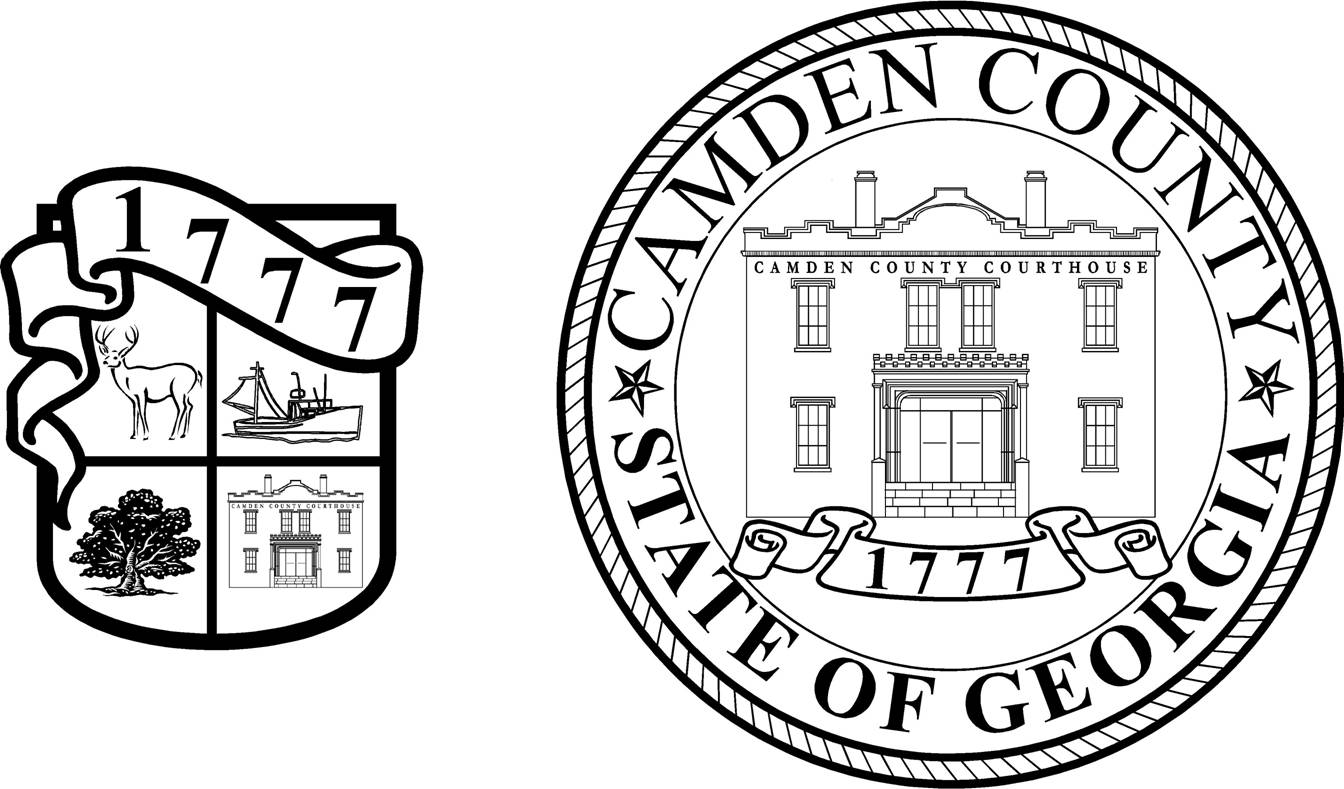 			AMBER HARDMAN, SECRETARY			CAMDEN COUNTY BOARD OF ASSESSORS		            Mail: 202 Bedell Avenue Unit 939, Woodbine GA 31569			Phone: 912-576-3241			Fax: 912-576-3014						E-Mail: www.co.camden.ga.usApproved:________________________________________Liz Johnsen, Chair________________________________________Paul Fortier, Vice-Chair________________________________________Richard Frizzell, Member________________________________________John Burleson, Member________________________________________John Wojcik, Member